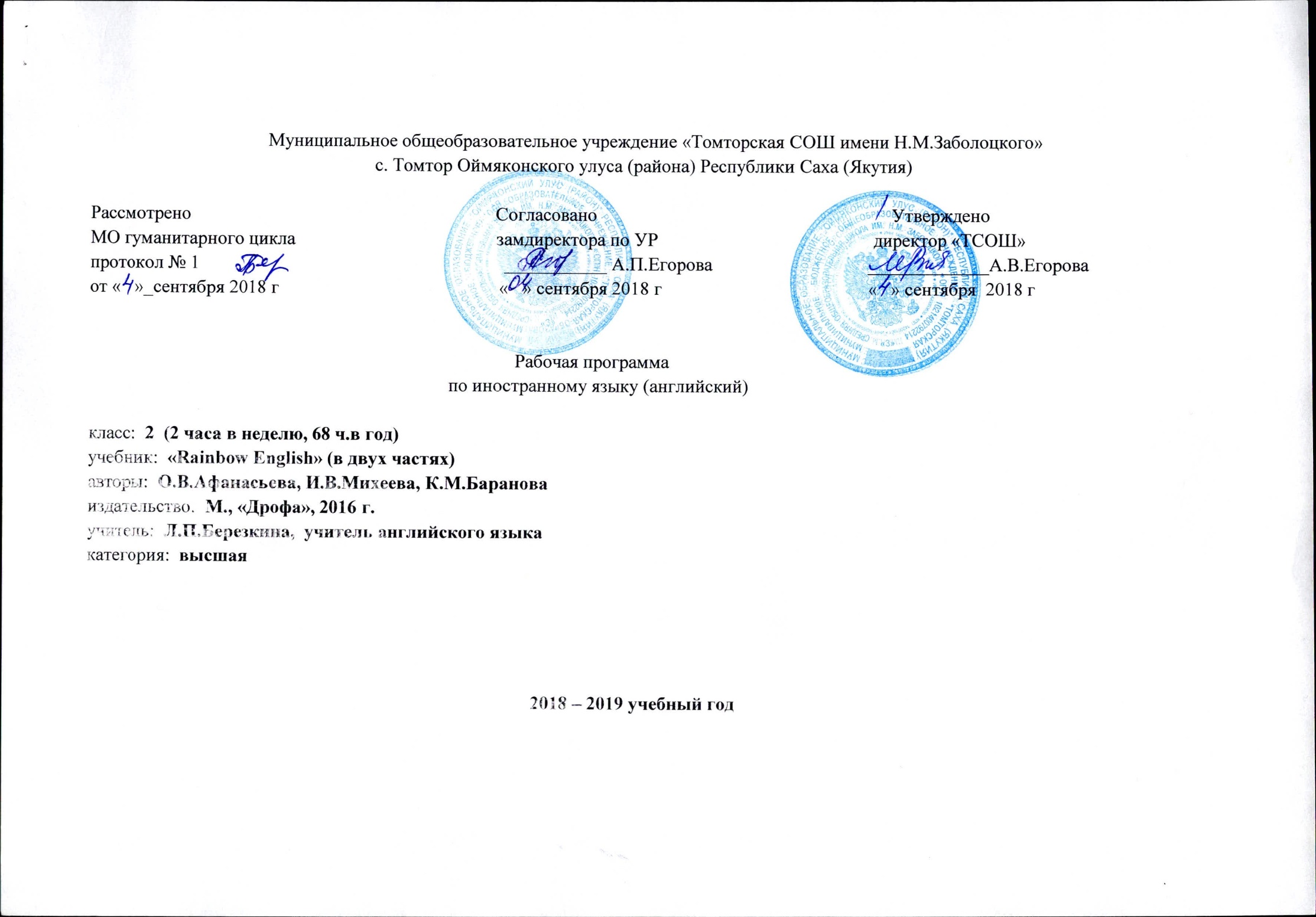 Пояснительная записка       Рабочая программа к учебно-методическим комплексам по английскому языку для учащихся 2  классов общеобразовательных учреждений серии “Rainbow English” составлена на основе требований Федерального государственного образовательного стандарта начального общего образования  к структуре образовательной программы, а также с учетом требований, изложенных в Примерной программе по иностранному языку для начальной школы. В ней определены цели и содержание обучения английскому языку в начальной школе, на основе которых отобран и организован материал в данных учебно-методических комплексах, предложено тематическое планирование с определением основных видов учебной деятельности обучающихся, а также представлены рекомендации по материально-техническому обеспечению предмета «Английский язык».    Раннее начало обучения иностранному языку позволяет положительно использовать благоприятные возрастные особенности детей. В возрасте 7—9 лет у учащихся активно развивается словесно-логическое мышление, память, произвольное внимание, происходит формирование устойчивой системы учебно-познавательных и социальных мотивов, личностного смысла учения. Этот возрастной период характеризуется появлением достаточно осознанной системы представлений о себе, об окружающем мире, о нравственно-этических нормах, на основе которых строятся взаимоотношения со сверстниками и взрослыми, близкими и чужими людьми.Раннее изучение иностранного языка также способствует осознанию учащимися своей принадлежности как к определенному лингвоэтносу, так и международному сообществу. Школьники учатся общаться в условиях диалога и полилога культур, толерантно воспринимать проявления иной культуры.В то же время, обучение английскому языку в начальной школе по предлагаемым учебно-методическим комплексам закладывает основу для последующего формирования универсальных (метапредметных) учебных действий. Учащимися впервые осознаются суть, смысл и ценность учебной деятельности. Младшие школьники учатся овладевать знаниями, самостоятельно работать над языком, что является основой для последующего саморазвития и самосовершенствования, положительно влияет на результативность всего процесса школьного иноязычного образования.                           Цели обучения английскому языку в УМК “Rainbow English” для общеобразовательных учреждений (2—4 классы)      Основными задачами реализации ее содержания согласно ФГОС начального общего образования являются:1) Приобретение начальных навыков общения в устной и письменной форме с носителями иностранного языка на основе своих речевых возможностей и потребностей; освоение правил речевого и неречевого поведения;2) Освоение начальных лингвистических представлений, необходимых для овладения на элементарном уровне устной и письменной речью на иностранном языке, расширение лингвистического кругозора;3) Формирование дружелюбного отношения и толерантности к носителям другого языка на основе знакомства с жизнью своих сверстников в других странах, с детским фольклором и доступными образцами детской художественной литературы.  Интегративной целью обучения английскому языку в учебных комплексах серии “Rainbow English” является формирование элементарной коммуникативной компетенции в совокупности пяти ее составляющих: речевой, языковой, социокультурной, учебно-познавательной, компенсаторной компетенций. Элементарная коммуникативная компетенция понимается как способность и готовность младшего школьника осуществлять межличностное и межкультурное общение с носителями изучаемого иностранного языка в соответствующих его жизненному опыту ситуациях. Элементарное общение на английском языке в начальной школе возможно при условии достижения учащимися достаточного уровня владения:-  речевой компетенцией — готовностью и способностью осуществлять элементарное межкультурное общение в четырех видах речевой деятельности (аудировании, говорении, чтении и письме);- языковой компетенцией — готовностью и способностью применять языковые знания (фонетические, орфографические, лексические, грамматические) и навыки оперирования ими для выражения коммуникативного намерения в соответствии с темами, сферами и ситуациями общения, представленными в примерной программе по иностранному языку для начальной школы;- социокультурной компетенцией — готовностью и способностью учащихся строить свое межкультурное общение на основе знаний культуры народа страны/стран изучаемого языка, его традиций, менталитета, обычаев в рамках тем, сфер и ситуаций общения, отвечающих опыту, интересам учащихся начальной школы;-  компенсаторной компетенцией — готовностью и способностью выходить из затруднительного положения в процессе межкультурного общения, связанного с дефицитом языковых средств;-  учебно-познавательной компетенцией — готовностью и способностью осуществлять самостоятельное изучение иностранных языков, в том числе с использованием современных информационных технологий, владением элементарными универсальными учебными умениями.   Воспитательная цель. В процессе соизучения языков и культур, общепринятых человеческих и базовых национальных ценностей, представленных в содержании учебников, осуществляется духовно-нравственное воспитание младших школьников, предусматривающее принятие ими моральных норм и нравственных установок. Благодаря совместной деятельности, межличностному общению формируется эмоционально-оценочное отношение к миру, развивается культура общения.   Образовательная цель. Использование иностранного языка как средства получения информации способствует расширению общего кругозора младших школьников, достижению образовательной цели. Наряду с общим образованием (приобретением знаний об окружающей их действительности посредством иностранного языка) младшие школьники расширяют свой филологический кругозор, знакомятся с новыми лингвистическими явлениями и понятиями.    Развивающая цель. Процесс изучения английского языка организован таким образом, что он способствует развитию интеллектуальных и познавательных способностей младших школьников, которые учатся воспринимать, запоминать, осмысливать новую информацию. В процессе участия в моделированных ситуациях общения, ролевых играх у младших школьников развиваются речевые способности, личностные качества, а также творческое мышление и воображение.   В основу определения содержания обучения положен анализ реальных или возможных потребностей учащихся в процессе общения. Программа вычленяет круг тем и проблем, которые рассматриваются внутри учебных ситуаций (units), определенных на каждый год обучения. При этом предполагается, что учащиеся могут сталкиваться с одними и теми же темами на каждом последующем этапе обучения, что означает их концентрическое изучение. При этом, естественно, повторное обращение к той же самой тематике предполагает ее более детальный анализ, рассмотрение под иным углом зрения, углубление и расширение вопросов для обсуждения, сопоставление аналогичных проблем в различных англоязычных странах, а также в родной стране учащихся.   Федеральный базисный учебный план для образовательных учреждений Российской Федерации предусматривает 68 учебных часов на обязательное изучение английского языка  в 2 классе из расчёта 2 часа в неделю. При изучении английского языка используется учебно-методический комплект издательства «Дрофа», включающий учебники «Английский язык (2—4 классы). Авторы O. В. Афанасьева, И. В. Михеева (серия “Rainbow English”) , тетради, книги для учителя к УМК «Английский язык» (2—4 классы), аудиоприложения.                                                                                          Формы и способы контроля и самоконтроля.      Оценка и самооценка достижений учащихся в процессе обучения способствует формированию чувства успешности, повышению мотивации к изучению английского языка, развитию стремления демонстрировать свои способности. Письменные и устные задания в учебнике, обобщающий изученный материал.Письменные и устные задания в рабочей тетради на закрепление изученного языкового материала во всех видах речевой деятельности.Творческие работы.Тесты из сборника контрольных заданий.Игры на закрепление изученного языкового материала. Урок – игра по теме «Знакомство». Урок – игра по теме «Мир вокруг меня». Урок – игра по теме «Страны и города. Континенты». Урок – игра по теме «Я и моя семья».Содержание обучения включает следующие компоненты:1) сферы общения (темы, ситуации, тексты);2) навыки и умения коммуникативной компетенции:— речевая компетенция (умения аудирования, чтения, говорения, письменной речи на начальном уровне);— языковая компетенция (лексические, грамматические, лингвострановедческие знания и навыки оперирования ими на начальном уровне);— социокультурная компетенция (социокультурные знания и навыки вербального и невербального поведения на начальном уровне);— учебно-познавательная компетенция (общие и специальные учебные навыки, приемы учебной работы);— компенсаторная компетенция (знание приемов компенсации и компенсаторные умения).Предметное содержание устной и письменной речи соответствует образовательным и воспитательным целям, учитывает интересы младших школьников, их возрастные особенности и включает в себя следующие темы:Знакомство. Знакомство с одноклассниками, сказочными персонажами. Расспросы об имени, фамилии, возрасте людей, их роде деятельности. Основные элементы речевого этикета.Я и моя семья. Члены семьи, родственники, их возраст, профессии, занятия, домашние любимцы. Распорядок дня членов семьи, домашние обязанности, семейные праздники, подарки.Мир вокруг нас. Природа. Времена года. Цветовые характеристики. Размер и местоположение предметов в пространстве. Время. Количество. Природа. Погода зимой, весной, осенью, летом. Дикие животные. Домашние животные. Животные на ферме.Мир моих увлечений. Досуг. Мои друзья. Любимые занятия. Мои любимые сказки. Занятия с домашними питомцами. Походы в кино, любимые программы по телевизору. Любимое время года. Любимые персонажи книг. Времяпровождение после занятий. Любимые виды спорта.Городские здания, дом, жилище. Мой дом (квартира, комната). Предметы мебели. Обстановка. Размеры жилища. Типичное жилище англичан. Английский сад. Местоположение строений и зданий в городе.Школа, каникулы. Школьный день, друзья в школе. Предметы школьного обихода. Распорядок дня школьника. Классная комната. Учебная работа в школе. Школьный год. Начальная школа в Англии. Школьные каникулы в России. Планы на летние каникулы. Типичное времяпрепровождение во время каникул.Путешествия. Путешествия поездом, самолетом, автобусом. Выезд за город. Путешествия к морю , в другие города. Планирование поездок. Гостиницы.Человек и его мир. Личностные качества и состояние человека. Возраст и физические характеристики человека. Профессиональная деятельность людей. Повседневные занятия.Здоровье и еда. Самочувствие человека. Еда. Овощи и фрукты. Семейные трапезы. Любимая еда. Английские названия трапез. Меню и выбор блюд. Посещение кафе. Праздничный стол. Поход в магазин, покупки.Страны и города, континенты. Страны изучаемого языка. Родная страна. Континенты. Отдельные сведения о культуре и истории стран изучаемого языка. Города Великобритании. Столица. Сведения о некоторых регионах страны (Озерный край, Шотландия). Названия некоторых европейских стран, языков, их флаги и символы, отдельные достопримечательности. Россия. Москва. Родной город. Отдельные достопримечательности столицы. Символы страны.    Требования  к уровню подготовки обучающихся по английскому языку для 2 классаРабота по учебно-методическим комплексам “Rainbow English” призвана обеспечить достижение следующих личностных, метапредметных и предметных результатов.                                                      Личностные результаты    В результате изучения английского языка в начальной школе у учащихся будут сформированы первоначальные представления о роли и значимости английского языка в жизни современного человека и его важности для современного поликультурного мира. Школьники приобретают начальный опыт использования иностранного языка как средства межкультурного общения, как нового инструмента познания мира и культуры других народов, осознают личностный смысл овладения иностранным языком. Содержание учебно-методических комплексов “Rainbow English” позволяет заложить основы коммуникативной культуры у младших школьников. Они учатся самостоятельно ставить и решать личностно-значимые коммуникативные задачи, при этом адекватно используя имеющиеся речевые и неречевые средства, соблюдая речевой этикет. Содержание обучения представлено в учебно-методических комплексах занимательно и наглядно, с учетом возрастных особенностей младших школьников. Работа по УМК данной серии будет способствовать дальнейшему формированию у учащихся интереса к английскому языку, к истории и культуре страны изучаемого языка. Это будет способствовать развитию познавательных мотивов, поможет усилить желание изучать иностранный язык в будущем.                                                       Метапредметные результаты    Деятельностный характер освоения содержания учебно-методических комплексов серии “Rainbow English” способствует достижению метапредметных результатов, то есть формированию универсальных учебных действий. Разделы учебников «Учимся самостоятельно» развивают умение учиться, приучают самостоятельно ставить учебные задачи, планировать свою деятельность, осуществлять рефлексию при сравнении планируемого и полученного результатов. Способы презентации нового языкового материала показывают учащимся, каким образом необходимо структурировать новые знания, анализировать объекты с целью выделения существенных признаков и синтезировать информацию, самостоятельно выстраивая целое на основе имеющихся компонентов. Однако наибольшее внимание в данных учебно-методических комплексах уделяется развитию коммуникативных универсальных учебных действий, а именно: формированию умения с достаточной полнотой и точностью выражать свои мысли в соответствии с задачами и условиями коммуникации, овладению монологической и диалогической формами речи, инициативному сотрудничеству речевых партнеров при сборе и обсуждении информации, управлению своим речевым поведением.                                                            Предметные результаты    Основными предметными результатами освоения предлагаемой рабочей программы являются формирование иноязычных коммуникативных умений в говорении, чтении, письме и письменной речи и аудировании; приобретение учащимися знаний о фонетической, лексической, грамматической и орфографической сторонах речи и навыков оперирования данными знаниями; знакомство с общими сведениями о странах изучаемого языка.    Ожидается, что учащиеся 2 класса смогут демонстрировать следующие результаты в освоении иностранного языка.  Речевая компетенцияГоворение1. ДИАЛОГИЧЕСКАЯ  ФОРМАУчащиеся должны уметь вести:·         этикетные диалоги в типичных ситуациях бытового, учебно-трудового  межкультурного общения;·         диалог-расспрос (запрос информации и ответ на него)·         диалог-побуждение к действию.2. МОНОЛОГИЧЕСКАЯ  ФОРМАУчащиеся должны уметь пользоваться:·         основными коммуникативными типами речи: описанием, сообщением, рассказом, характеристикой (персонажей прочитанной сказки).·         основными коммуникативными типами речи: описанием (предмета или картинки), сообщением, рассказом, характеристикой (своей семьи, друга).АудированиеУчащиеся должны воспринимать на слух и понимать:·         речь учителя и одноклассников в процессе общения на уроке;·         небольшие доступные тексты в аудиозаписи, построенные на изученном языковом материале.ЧтениеУчащиеся должны читать:·         вслух небольшие тексты, построенные на изученном языковом материале;·         про себя и понимать тексты, содержащие как изученный языковой материал, так и отдельные новые слова, находить в тесте необходимую информацию (имена персонажей, глее происходит действие, и т. д.).ПисьмоУчащиеся должны владеть:·         техникой письма (графикой, каллиграфией, орфографией);·         основами письменной речи: писать с опорой на образец поздравление с праздником, короткое личное письмо. Языковая компетенцияГрафика, каллиграфия, орфография.Учащиеся должны:·         писать буквы алфавита и знать их последовательность;·         применять основные правила орфографии при письме;·         применять основные правила чтения.       Фонетическая сторона речи.Учащиеся  должны:·         адекватно произносить все звуки английского языка: соблюдать долготу и кратность гласных; не оглушать звонкие согласные в конце слов; не смягчать согласные перед гласными;·         узнавать звуки английской транскрипции и воспроизводить звуки, соответствующие им;·         соблюдать нормативное словесное и фразовое ударение, членение предложения на смысловые группы;·         определять на слух интонацию предложений различных коммуникативных типов (утвердительного, вопросительного и побудительного), предложений с однородными членами и овладеть соответствующей интонацией.                Лексическая сторона речи.Учащиеся должны:·         использовать в устной и письменной речи лексические единицы, обслуживающие ситуации общения в пределах тематики 2 класса;·         узнавать на слух и при чтении наиболее употребительные интернациональные  слова (названия видов спорта, профессий, предметов быта).                 Грамматическая сторона речи.Учащиеся должны правильно употреблять:·         основные коммуникативные типы предложений: повествовательные, вопросительные, побудительные. Общий и специальный вопросы. Вопросительные слова: what, when, where, why, how. Порядок слов в предложении. Утвердительные и отрицательные предложения. Простое предложение с простым глагольным сказуемым (He speaks English), составным именным (My family is big)  и составным глагольным (I like to dance. She can skate well.) сказуемым. Побудительные предложения  в утвердительной и отрицательной формах. Безличные предложения в настоящем времени (It is cold. It is five o’clock.). простые распространенные предложения. Предложения с однородными членами. Сложносочиненные предложения с союзами and, but.·         Глагол- связку to be в Present Simple.·         Глагол can.·         Глаголы  в Present Simple. Неопределенная форма глагола. Вспомогательный глагол to do.·         Present Continuous в структурах It’s raining. I’m/he’s wearing… .·         Существительные в единственном и множественном числе (образованные по правилу).·         Личные местоимения в именительном и объектном падежах. Вопросительные местоимения.·         Предлоги on, in, under, at, to, from, with, of.·         Числительные (количественные от 1 до 10)Социокультурная компетенция     Ученики начальной школы знакомятся с названиями стран изучаемого языка, приобретают элементарные страноведческие знания о них, получают представление о реалиях и культуре носителей изучаемого языка. Также учащиеся овладевают элементарными нормами речевого этикета, распространенного в англоязычных странах, учатся опираться на эти нормы в различных ситуациях межличностного и межкультурного общения. Младшие школьники учатся представлять свою культуру посредством изучаемого иностранного языка.Компенсаторная компетенция        Выпускники начальной школы умеют опираться на зрительную наглядность, языковую и контекстуальную догадку при получении информации из письменного или звучащего текста, переспрашивают в случае непонимания собеседника, могут заменить слова средствами невербальной коммуникации (жестами, мимикой).Учебно-познавательная компетенцияРезультатами овладения учебно-познавательной компетенцией является формирование следующих специальных учебных умений:·          пользоваться двуязычным словарем учебника (в том числе транскрипцией);·          пользоваться справочными материалами, представленными в виде таблиц, схем и правил;·          вести словарь для записи новых слов;·          систематизировать слова по тематическому принципу;·          находить расхождения и сходства между родным и изучаемым языком на уровне отдельных грамматических явлений (например, употребление артиклей, структура предложения и т. д.);·          извлекать нужную информацию из текста на основе имеющейся коммуникативной задачи.                               Учебно-методическое обеспечение УМК «Rainbow English»   включает следующие компоненты:1. Учебник английского языка для 2 класса общеобразовательных учреждений в 2-ух частях «Rainbow English», /О.В. Афанасьева, И.В. Михеева/  – Москва: Дрофа, 2012». 2. Рабочая тетрадь по английскому языку для 2 класса общеобразовательных учреждений «Rainbow English», /О.В. Афанасьева, И.В. Михеева/  – Москва: Дрофа, 2012.3.CD для работы в классе и для самостоятельных занятий дома.4. Примерная программа начального образования по иностранному языку. Рабочие программы к учебно-методическим комплектам «Английский язык» (2—4 классы, серия “Rainbow English”). Авторы О. В. Афанасьева, И. В. Михеева, Н. В. Языкова, Е. А. Колесникова                                                             Список литературы1. Федеральный государственный образовательный стандарт начального общего образования / М-во образования и науки Росийской Федерации. — М.: Просвещение, 2010.2. Планируемые результаты начального общего образования / Л. Л. Алексеева, С. В. Анащенкова, М. З. Биболетова и др.; под ред. Г. С. Ковалевой, О. Б. Логиновой. — М.: Просвещение, 2009. — (Стандарты второго поколения).3 . Английский язык и развивающие игры для детей. - Vicky Passion Graff.Голицинский Ю.Б. «Сборник упражнений по грамматике» - СПб: «Каро», 2004.4. Дроздова Т.Ю., Берестова А.И. English grammar. – СПб.: Антология, 2004.5. Луконина И.М. Обучение технике чтения на английском языке. – Саратов: Лицей, 2005.6. Мусницкая Е.В. «100 вопросов к себе и ученику». Книга для учителя. Контроль в обучении иностранному языку  - М: «Дом педагогики», 1996.                                                                                       Календарно-тематическое планирование    2 класс                                                                                                                                                             III четвертьIV четверть№ п/пТема Количество часовТип урокаТип урокаСроки проведенияОборудование Оборудование Оборудование Планирование результатовПланирование результатовПланирование результатовПланирование результатовПланирование результатовПланирование результатов№ п/пТема Количество часовТип урокаТип урокаСроки проведенияОборудование Оборудование Оборудование Предметные Предметные МетапредметныеМетапредметныеЛичностныеЛичностные                                                                                                                        I четверть                                                                                                                        I четверть                                                                                                                        I четверть                                                                                                                        I четверть                                                                                                                        I четверть                                                                                                                        I четверть                                                                                                                        I четверть                                                                                                                        I четверть                                                                                                                        I четверть                                                                                                                        I четверть                                                                                                                        I четверть                                                                                                                        I четверть                                                                                                                        I четверть                                                                                                                        I четвертьЗнакомство Знакомство Знакомство Знакомство Знакомство Знакомство Знакомство Знакомство Знакомство Знакомство Знакомство Знакомство Знакомство Знакомство 1Знакомство со странами изучаемого языка. Приветствие. Стр. Меня зовут.1Урок ознакомления с новым материаломУрок ознакомления с новым материалом06.09Дидактический материал. Карта Великобритании.ОткрыткиАудиозапись. Рабочая тетрадь. Таблицы.Дидактический материал. Карта Великобритании.ОткрыткиАудиозапись. Рабочая тетрадь. Таблицы.Дидактический материал. Карта Великобритании.ОткрыткиАудиозапись. Рабочая тетрадь. Таблицы.знакомятся со странами изучаемого языка; учатся произносить свои имена по-английски; знакомятся с интернациональными словами.знакомятся со странами изучаемого языка; учатся произносить свои имена по-английски; знакомятся с интернациональными словами.Элементарное представление об иностранном языке как средстве познания мира и других культур.Элементарное представление об иностранном языке как средстве познания мира и других культур.элементарные представления о культурном достоянии англоязычных стран; определяют свои мотивы изучения английского языка.элементарные представления о культурном достоянии англоязычных стран; определяют свои мотивы изучения английского языка.23Лексика. Гласная Ee. Согласные  B,D,K,L,M,N. Как тебя зовут? Стр. Меня зовут11КомбинированныйКомбинированный08.0913.09Дидактический материал. Аудиозапись. Рабочая тетрадь. Таблицы.Дидактический материал. Аудиозапись. Рабочая тетрадь. Таблицы.Дидактический материал. Аудиозапись. Рабочая тетрадь. Таблицы.знакомятся с английскими согласными буквами Bb, Dd, Kk, Ll, Mm, Nn, звуками, их транскрипционными обозначениями, учатся произносить эти буквы; знакомятся с гласной буквой Ее, особенностями ее чтения, транскрипционным обозначением, учатся ее произносить; воспринимают на слух диалоги с опорой на зрительную наглядность.умение произносить свои имена по- английски;знакомятся с английскими согласными буквами Bb, Dd, Kk, Ll, Mm, Nn, звуками, их транскрипционными обозначениями, учатся произносить эти буквы; знакомятся с гласной буквой Ее, особенностями ее чтения, транскрипционным обозначением, учатся ее произносить; воспринимают на слух диалоги с опорой на зрительную наглядность.умение произносить свои имена по- английски;Слуховая дифференциация,   зрительная дифференциация,  выявление языковых закономерностей.Слуховая дифференциация,   зрительная дифференциация,  выявление языковых закономерностей.мотивация к самореализации в познавательной и учебной деятельности; любознательность и стремление расширять кругозор.мотивация к самореализации в познавательной и учебной деятельности; любознательность и стремление расширять кругозор.4Клички домашних питомцев. Гласная Yy. Согласные T,S,G..1Комбинированный Комбинированный 15.09Дидактический материал. Аудиозапись. Рабочая тетрадь. Таблицы.Дидактический материал. Аудиозапись. Рабочая тетрадь. Таблицы.Дидактический материал. Аудиозапись. Рабочая тетрадь. Таблицы.знакомятся с английскими согласными буквами Tt, Ss, Gg, звуками, их транскрипционными обозначениями, учатся произносить эти буквы; знакомятся с гласной буквой Yy, особенностями ее чтения, транскрипционным обозначением, учатся ее произносить; учатся соглашаться и не соглашаться, используя слова yes, nо;знакомятся с английскими согласными буквами Tt, Ss, Gg, звуками, их транскрипционными обозначениями, учатся произносить эти буквы; знакомятся с гласной буквой Yy, особенностями ее чтения, транскрипционным обозначением, учатся ее произносить; учатся соглашаться и не соглашаться, используя слова yes, nо;сопоставление языковых единиц, их форм и значений; трансформация языковых единиц на уровне словосочетания, фразы.сопоставление языковых единиц, их форм и значений; трансформация языковых единиц на уровне словосочетания, фразы.Доброжелательное отношение к другим участникам учебной и игровой деятельности на основе этических норм; уважение к иному мнению и культуре других народов; ценностное отношение к природе.Доброжелательное отношение к другим участникам учебной и игровой деятельности на основе этических норм; уважение к иному мнению и культуре других народов; ценностное отношение к природе.5Стр. Приятно познакомиться1Комбинированный Комбинированный 20.09Дидактический материал. Аудиозапись. Рабочая тетрадь. Таблицы.Дидактический материал. Аудиозапись. Рабочая тетрадь. Таблицы.Дидактический материал. Аудиозапись. Рабочая тетрадь. Таблицы.знакомятся с английскими согласными буквами Ff, Рр, Vv, Ww и звуками, их транскрипционными обозначениями, учатся произносить эти звуки и читать буквы; совершенствуют фонетические навыки.знакомятся с английскими согласными буквами Ff, Рр, Vv, Ww и звуками, их транскрипционными обозначениями, учатся произносить эти звуки и читать буквы; совершенствуют фонетические навыки.Слуховая дифференциация (фонематический и интонационный слух); зрительная дифференциация (транскрипционных знаков, букв, буквосочетаний, отдельных слов, грамматических конструкций)Слуховая дифференциация (фонематический и интонационный слух); зрительная дифференциация (транскрипционных знаков, букв, буквосочетаний, отдельных слов, грамматических конструкций)мотивация к самореализации в познавательной и учебной деятельности; любознательность и стремление расширять кругозор.мотивация к самореализации в познавательной и учебной деятельности; любознательность и стремление расширять кругозор.6Лексика. Стр. Как тебя зовут? Гласная Ii, Согласные F,P,V,W1Комбинированный Комбинированный 22.09Дидактический материал. Аудиозапись. Рабочая тетрадь. Таблицы.Дидактический материал. Аудиозапись. Рабочая тетрадь. Таблицы.Дидактический материал. Аудиозапись. Рабочая тетрадь. Таблицы.знакомятся с английскими согласными буквами Hh, Jj, Zz и звуками, их транскрипционными обозначениями, учатся произносить эти звуки и читать буквы; знакомятся с гласной буквой Ii, особенностями ее чтения, транскрипционным обозначением, учатся ее произносить; знакомятся с английскими согласными буквами Hh, Jj, Zz и звуками, их транскрипционными обозначениями, учатся произносить эти звуки и читать буквы; знакомятся с гласной буквой Ii, особенностями ее чтения, транскрипционным обозначением, учатся ее произносить; ведут этикетные диалоги на основе структурно-функциональной опоры.знакомятся с английскими согласными буквами Hh, Jj, Zz и звуками, их транскрипционными обозначениями, учатся произносить эти звуки и читать буквы; знакомятся с гласной буквой Ii, особенностями ее чтения, транскрипционным обозначением, учатся ее произносить; знакомятся с английскими согласными буквами Hh, Jj, Zz и звуками, их транскрипционными обозначениями, учатся произносить эти звуки и читать буквы; знакомятся с гласной буквой Ii, особенностями ее чтения, транскрипционным обозначением, учатся ее произносить; ведут этикетные диалоги на основе структурно-функциональной опоры.догадка (на основе словообразования, аналогии с родным языком, иллюстративной наглядности); построение высказывания в соответствии с коммуникативными задачами; трансформация (языковых единиц на уровне словосочетания, фразы).догадка (на основе словообразования, аналогии с родным языком, иллюстративной наглядности); построение высказывания в соответствии с коммуникативными задачами; трансформация (языковых единиц на уровне словосочетания, фразы).Доброжелательное отношение к другим участникам учебной и игровой деятельности на основе этических норм; уважение к иному мнению и культуре других народов; ценностное отношение к природе.Доброжелательное отношение к другим участникам учебной и игровой деятельности на основе этических норм; уважение к иному мнению и культуре других народов; ценностное отношение к природе.7Тренировка диалогической речи. Гласная Ii,  согласные H,J,Z1Урок применения знаний и уменийУрок применения знаний и умений27.09Дидактический материал. Аудиозапись. Рабочая тетрадь. Таблицы.Дидактический материал. Аудиозапись. Рабочая тетрадь. Таблицы.Дидактический материал. Аудиозапись. Рабочая тетрадь. Таблицы.читая краткий текст, устанавливают соответствия между содержанием текста и картинкой, иллюстрирующей его; соблюдают нормы произношения английского языка при чтении вслух и в устной речи;читая краткий текст, устанавливают соответствия между содержанием текста и картинкой, иллюстрирующей его; соблюдают нормы произношения английского языка при чтении вслух и в устной речи;зрительная дифференциация (букв, буквосочетаний, отдельных слов, грамматических конструкций); имитация речевой единицы на уровне слова, фразы; выявление главного (основной идеи)зрительная дифференциация (букв, буквосочетаний, отдельных слов, грамматических конструкций); имитация речевой единицы на уровне слова, фразы; выявление главного (основной идеи)мотивация к самореализации в познавательной и учебной деятельности; любознательность и стремление расширять кругозор.мотивация к самореализации в познавательной и учебной деятельности; любознательность и стремление расширять кругозор.8Развитие навыков чтения. Правила чтения1Урок применения знаний и уменийУрок применения знаний и умений29. 09Дидактический материал. Аудиозапись. Рабочая тетрадь. Таблицы.Дидактический материал. Аудиозапись. Рабочая тетрадь. Таблицы.Дидактический материал. Аудиозапись. Рабочая тетрадь. Таблицы.различают на слух схожие звуки английского языка; учатся находить слова, в которых  встречается определенный звук; ведут этикетные диалоги на основе структурно-функциональной опоры.различают на слух схожие звуки английского языка; учатся находить слова, в которых  встречается определенный звук; ведут этикетные диалоги на основе структурно-функциональной опоры.построение высказывания в соответствии с коммуникативными задачами.построение высказывания в соответствии с коммуникативными задачами.мотивация к самореализации в познавательной и учебной деятельности; любознательность и стремление расширять кругозор; Доброжелательное отношение к другим участникам учебной и игровой деятельности на основе этических норм.мотивация к самореализации в познавательной и учебной деятельности; любознательность и стремление расширять кругозор; Доброжелательное отношение к другим участникам учебной и игровой деятельности на основе этических норм.9Лексика. Согласные R,C,X1КомбинированныйКомбинированный04.10Дидактический материал. Аудиозапись. Рабочая тетрадь. Таблицы.Дидактический материал. Аудиозапись. Рабочая тетрадь. Таблицы.Дидактический материал. Аудиозапись. Рабочая тетрадь. Таблицы.знакомятся с английскими согласными буквами Rr, Сс, Хх и звуками, учатся произносить эти звуки и читать буквы; знакомятся с особенностями употребления в речи английских имен и фамилий; воспринимают текст на слух с целью понимания основного содержаниязнакомятся с английскими согласными буквами Rr, Сс, Хх и звуками, учатся произносить эти звуки и читать буквы; знакомятся с особенностями употребления в речи английских имен и фамилий; воспринимают текст на слух с целью понимания основного содержанияформулирование выводов (из услышанного); выстраивание логической последовательности; самооценка высказываний, действий.формулирование выводов (из услышанного); выстраивание логической последовательности; самооценка высказываний, действий.любознательность и стремление расширять кругозор; Доброжелательное отношение к другим участникам учебной и игровой деятельности на основе этических норм.любознательность и стремление расширять кругозор; Доброжелательное отношение к другим участникам учебной и игровой деятельности на основе этических норм.10Лексика. Прощание. Гласная Оо1КомбинированныйКомбинированный06.10Дидактический материал. Аудиозапись. Рабочая тетрадь. Таблицы.Дидактический материал. Аудиозапись. Рабочая тетрадь. Таблицы.Дидактический материал. Аудиозапись. Рабочая тетрадь. Таблицы.знакомятся с гласной буквой Ii, особенностями ее чтения, называют предметы, представленные на картинках; учатся прощаться по-английскизнакомятся с гласной буквой Ii, особенностями ее чтения, называют предметы, представленные на картинках; учатся прощаться по-английскизрительная дифференциация (букв, буквосочетаний, отдельных слов, грамматических конструкций); имитация речевой единицы на уровне слова, фразы.зрительная дифференциация (букв, буквосочетаний, отдельных слов, грамматических конструкций); имитация речевой единицы на уровне слова, фразы.мотивация к самореализации в познавательной и учебной деятельности; любознательность и стремление расширять кругозор.мотивация к самореализации в познавательной и учебной деятельности; любознательность и стремление расширять кругозор.11Формат монологической речи.1КомбинированныйКомбинированный10.10Дидактический материал. Аудиозапись. Рабочая тетрадь. Таблицы.Дидактический материал. Аудиозапись. Рабочая тетрадь. Таблицы.Дидактический материал. Аудиозапись. Рабочая тетрадь. Таблицы.слушают, разучивают и поют песенку-прощание; знакомятся с гласной буквой Uu, особенностями ее чтения, учатся структурировать имеющийся лексический запас по тематическому признакуслушают, разучивают и поют песенку-прощание; знакомятся с гласной буквой Uu, особенностями ее чтения, учатся структурировать имеющийся лексический запас по тематическому признакузрительная дифференциация (букв, буквосочетаний, отдельных слов, грамматических конструкций); имитация речевой единицы на уровне слова, фразы.зрительная дифференциация (букв, буквосочетаний, отдельных слов, грамматических конструкций); имитация речевой единицы на уровне слова, фразы.мотивация к самореализации в познавательной и учебной деятельности; любознательность и стремление расширять кругозор.мотивация к самореализации в познавательной и учебной деятельности; любознательность и стремление расширять кругозор.12Совершенствование лексических навыков1Комбинированный
 КомбинированныйКомбинированный
 Комбинированный13.10Дидактический материал. Аудиозапись. Рабочая тетрадь. Таблицы.Дидактический материал. Аудиозапись. Рабочая тетрадь. Таблицы.Дидактический материал. Аудиозапись. Рабочая тетрадь. Таблицы.учатся представлять людей друг другу; знакомятся с сочетанием букв ее.учатся представлять людей друг другу; знакомятся с сочетанием букв ее.совершенствование лексических навыковсовершенствование лексических навыковработа с информацией (аудиотекстом); контроль и оценка учебных действий в соответствии с поставленной задачей.работа с информацией (аудиотекстом); контроль и оценка учебных действий в соответствии с поставленной задачей.Мир вокруг меня Мир вокруг меня Мир вокруг меня Мир вокруг меня Мир вокруг меня Мир вокруг меня Мир вокруг меня Мир вокруг меня Мир вокруг меня Мир вокруг меня Мир вокруг меня Мир вокруг меня Мир вокруг меня Мир вокруг меня 13Мир вокруг меня. Стр. Я вижу.Мир вокруг меня. Стр. Я вижу.1КомбинированныйКомбинированныйКомбинированный18.10Дидактический материал. Аудиозапись. Рабочая тетрадь. Таблицы.Дидактический материал. Аудиозапись. Рабочая тетрадь. Таблицы.учатся структурировать имеющийся лексический запас по тематическому признаку; описывают картинки с использованием фразы I can see с опорой на образец; знакомятся с неопределенным артиклем в английском языкеучатся структурировать имеющийся лексический запас по тематическому признаку; описывают картинки с использованием фразы I can see с опорой на образец; знакомятся с неопределенным артиклем в английском языкезрительная дифференциация (букв, буквосочетаний, отдельных слов, грамматических конструкций); имитация речевой единицы на уровне слова, фразы.зрительная дифференциация (букв, буквосочетаний, отдельных слов, грамматических конструкций); имитация речевой единицы на уровне слова, фразы.ведение диалога, учитывая позицию собеседника; построение рассуждений, работа с информацией (текстом)14Животные. Стр. Я вижу.Животные. Стр. Я вижу.1КомбинированныйКомбинированныйКомбинированный20.10Дидактический материал. Аудиозапись. Рабочая тетрадь. Таблицы.Дидактический материал. Аудиозапись. Рабочая тетрадь. Таблицы.описывают картинку с изображением животных; знакомятся с английским алфавитом; учатся подбирать русский эквивалент к английскому словуописывают картинку с изображением животных; знакомятся с английским алфавитом; учатся подбирать русский эквивалент к английскому словудогадка (на основе словообразования, аналогии с родным языком, иллюстративной наглядности); построение высказывания в соответствии с коммуникативными задачами; трансформация (языковых единиц на уровне словосочетания, фразы).догадка (на основе словообразования, аналогии с родным языком, иллюстративной наглядности); построение высказывания в соответствии с коммуникативными задачами; трансформация (языковых единиц на уровне словосочетания, фразы).Осознанное построение речевого высказывания в соответствии с коммуникативными задачами; осуществление логических действий: сравнение, построение рассуждений.15Знакомство. Прощание. Животные. Формат монологической речи.Знакомство. Прощание. Животные. Формат монологической речи.1КомбинированныйКомбинированныйКомбинированный25.10Дидактический материал. Аудиозапись. Рабочая тетрадь. Таблицы.Дидактический материал. Аудиозапись. Рабочая тетрадь. Таблицы.осуществляют рефлексию, определяя, чему они уже научилисьосуществляют рефлексию, определяя, чему они уже научилисьзрительная дифференциация (букв, буквосочетаний, отдельных слов, грамматических конструкций); имитация речевой единицы на уровне слова, фразы.зрительная дифференциация (букв, буквосочетаний, отдельных слов, грамматических конструкций); имитация речевой единицы на уровне слова, фразы.мотивация к самореализации в познавательной и учебной деятельности; любознательность и стремление расширять кругозор.16Мир вокруг меняСтр. Как дела? Правила чтения. Лексика.Мир вокруг меняСтр. Как дела? Правила чтения. Лексика.1КомбинированныйКомбинированныйКомбинированный27.10Дидактический материал. Аудиозапись. Рабочая тетрадь. Таблицы.Дидактический материал. Аудиозапись. Рабочая тетрадь. Таблицы.учатся оперировать вопросительной конструкцией How are you? при ведении этикетного диалога; разыгрывают этикетные диалоги на основе диалога-образца; знакомятся с сочетанием букв sh, особенностями его чтенияучатся оперировать вопросительной конструкцией How are you? при ведении этикетного диалога; разыгрывают этикетные диалоги на основе диалога-образца; знакомятся с сочетанием букв sh, особенностями его чтенияпостроение высказывания в соответствии с коммуникативными задачами.построение высказывания в соответствии с коммуникативными задачами.ведение диалога, учитывая позицию собеседника; построение рассуждений, работа с информацией (текстом)                                                                                                                              II четверть . Мир вокруг меня                                                                                                                              II четверть . Мир вокруг меня                                                                                                                              II четверть . Мир вокруг меня                                                                                                                              II четверть . Мир вокруг меня                                                                                                                              II четверть . Мир вокруг меня                                                                                                                              II четверть . Мир вокруг меня                                                                                                                              II четверть . Мир вокруг меня                                                                                                                              II четверть . Мир вокруг меня                                                                                                                              II четверть . Мир вокруг меня                                                                                                                              II четверть . Мир вокруг меня                                                                                                                              II четверть . Мир вокруг меня                                                                                                                              II четверть . Мир вокруг меня                                                                                                                              II четверть . Мир вокруг меня                                                                                                                              II четверть . Мир вокруг меня1Лексика.  Стр.Я из ЛондонаЛексика.  Стр.Я из Лондона1КомбинированныйКомбинированныйКомбинированный08.11Ex 2,3 p14Дидактический материал. Аудиозапись. Рабочая тетрадь. Таблицы.Дидактический материал. Аудиозапись. Рабочая тетрадь. Таблицы.знакомятся с гласной буквой Аа, особенностями ее чтения, догадываются о значениях новых слов на основе зрительной наглядности; учатся распознавать схожие звуки английского языка на слухзнакомятся с гласной буквой Аа, особенностями ее чтения, догадываются о значениях новых слов на основе зрительной наглядности; учатся распознавать схожие звуки английского языка на слухосознанно строить речевое высказывание в соответствии с коммуникативными задачами; осуществлять логические действия (сравнение, построение рассуждений); построение высказывания в соответствии с коммуникативными задачами (с опорами и без использования опор); догадка (на основе словообразования); имитация (речевой единицы на уровне слова); зрительная дифференциация (транскрипционных знаков, букв, буквосочетаний)осознанно строить речевое высказывание в соответствии с коммуникативными задачами; осуществлять логические действия (сравнение, построение рассуждений); построение высказывания в соответствии с коммуникативными задачами (с опорами и без использования опор); догадка (на основе словообразования); имитация (речевой единицы на уровне слова); зрительная дифференциация (транскрипционных знаков, букв, буквосочетаний)мотивация к самореализации в познавательной и учебной деятельности; любознательность и стремление расширять кругозор; Доброжелательное отношение к другим участникам учебной и игровой деятельности на основе этических норм.2Лексика. Я из МосквыЛексика. Я из Москвы1КомбинированныйКомбинированныйКомбинированный10.11Ex 3 p16Дидактический материал. Аудиозапись. Рабочая тетрадь. Таблицы.Дидактический материал. Аудиозапись. Рабочая тетрадь. Таблицы.знакомятся с соединительным союзом and, знакомятся с сочетанием букв ck, учатся называть цвета предметовзнакомятся с соединительным союзом and, знакомятся с сочетанием букв ck, учатся называть цвета предметовзрительная дифференциация (букв, буквосочетаний, отдельных слов, грамматических конструкций); имитация речевой единицы на уровне слова, фразы.зрительная дифференциация (букв, буквосочетаний, отдельных слов, грамматических конструкций); имитация речевой единицы на уровне слова, фразы.мотивация к самореализации в познавательной и учебной деятельности; любознательность и стремление расширять кругозор.3Формат  монологической речиФормат  монологической речи1КомбинированныйКомбинированныйКомбинированный15.11Ex 5 p22Дидактический материал. Аудиозапись. Рабочая тетрадь. Таблицы.Дидактический материал. Аудиозапись. Рабочая тетрадь. Таблицы.соглашаются и не соглашаются, используя слова yes, no; знакомятся с сочетанием букв оо, ведут диалог-расспрос с использованием вопросительной конструкции Where are you from? c опорой на образец; учатся произносить названия городов London, Moscowсоглашаются и не соглашаются, используя слова yes, no; знакомятся с сочетанием букв оо, ведут диалог-расспрос с использованием вопросительной конструкции Where are you from? c опорой на образец; учатся произносить названия городов London, Moscowзрительная дифференциация (букв, буквосочетаний, отдельных слов, грамматических конструкций); имитация речевой единицы на уровне слова, фразы; построение высказывания в соответствии с коммуникативными задачами (с опорами и без использования опор);зрительная дифференциация (букв, буквосочетаний, отдельных слов, грамматических конструкций); имитация речевой единицы на уровне слова, фразы; построение высказывания в соответствии с коммуникативными задачами (с опорами и без использования опор);мотивация к самореализации в познавательной и учебной деятельности; любознательность и стремление расширять кругозор; ведение диалога, учитывая позицию собеседника; построение рассуждений, работа с информацией (текстом)4Структура Аня маленькая. Животные.Структура Аня маленькая. Животные.1КомбинированныйКомбинированныйКомбинированный17.11Ex 2,3 p12Дидактический материал. Аудиозапись. Рабочая тетрадь. Таблицы.Дидактический материал. Аудиозапись. Рабочая тетрадь. Таблицы.выполняют задание на аудирование с пониманием основного содержания с опорой на картинку;учатся выражать коммуникативные намерения;учатся обозначать размер предметов с использованием лексических единиц big и smallвыполняют задание на аудирование с пониманием основного содержания с опорой на картинку;учатся выражать коммуникативные намерения;учатся обозначать размер предметов с использованием лексических единиц big и smallпостроение высказывания в соответствии с коммуникативными задачами (с использованием опоры); сотрудничество со сверстниками (работа в паре)построение высказывания в соответствии с коммуникативными задачами (с использованием опоры); сотрудничество со сверстниками (работа в паре)первоначальный опыт постижения ценностей национальной культуры;первоначальный опыт участия в межкультурной коммуникации;элементарные представления о культурном достоянии англоязычных стран;между носителями разных культур;элементарные представления о моральных нормах и правилах нравственного поведения5Структура Хорошая собакаСтруктура Хорошая собака1КомбинированныйКомбинированныйКомбинированный22.11Дидактический материал. Аудиозапись. Рабочая тетрадь. Таблицы.Дидактический материал. Аудиозапись. Рабочая тетрадь. Таблицы.прогнозируют содержание и структуру фразы;учатся соотносить звук и его транскрипционное обозначение;разыгрывают сцену знакомства;строят предложения с однородными членами с помощью союза andпрогнозируют содержание и структуру фразы;учатся соотносить звук и его транскрипционное обозначение;разыгрывают сцену знакомства;строят предложения с однородными членами с помощью союза andпостроение высказывания в соответствии с коммуникативными задачами (без использования опоры); ведение диалога, учитывая позицию собеседника.построение высказывания в соответствии с коммуникативными задачами (без использования опоры); ведение диалога, учитывая позицию собеседника.ценностное отношение к своейРодине, государственной символике, родному языку, к России;первоначальный опыт постижения ценностей национальной культуры;первоначальный опыт участия в межкультурной коммуникации и умение представлять родную культуру;6Сказочные герои. Я вижу. Правила чтения.Сказочные герои. Я вижу. Правила чтения.1КомбинированныйКомбинированныйКомбинированный24.11Ex 7 p23Дидактический материал. Аудиозапись. Рабочая тетрадь. Таблицы.Дидактический материал. Аудиозапись. Рабочая тетрадь. Таблицы.осуществляют рефлексию, определяя, чему они уже научилисьосуществляют рефлексию, определяя, чему они уже научилисьпостроение высказывания в соответствии с коммуникативными задачами (с использованием и без использования опоры);построение высказывания в соответствии с коммуникативными задачами (с использованием и без использования опоры);построение рассуждений, работа с информацией (текстом)мотивация к самореализации в познавательной и учебной деятельности; 7Стр. Это не собака.Правила чтения.Стр. Это не собака.Правила чтения.1КомбинированныйКомбинированныйКомбинированный29.11Дидактический материал. Аудиозапись. Рабочая тетрадь. Таблицы.Дидактический материал. Аудиозапись. Рабочая тетрадь. Таблицы.знакомятся c сочетанием букв ch,учатся строить предложения с использованием глагола-связки to be в форме третьего лица единственного числазнакомятся c сочетанием букв ch,учатся строить предложения с использованием глагола-связки to be в форме третьего лица единственного числазрительная дифференциация (букв, буквосочетаний, отдельных слов, грамматических конструкций); имитация речевой единицы на уровне слова, фразы;зрительная дифференциация (букв, буквосочетаний, отдельных слов, грамматических конструкций); имитация речевой единицы на уровне слова, фразы;мотивация к самореализации в познавательной и учебной деятельности; любознательность и стремление расширять кругозор;8Стр.  Он видитСтр.  Он видит1КомбинированныйКомбинированныйКомбинированный01.12Дидактический материал. Аудиозапись. Рабочая тетрадь. Таблицы.Дидактический материал. Аудиозапись. Рабочая тетрадь. Таблицы.учатся давать оценочные характеристики людям и предметам;учатся использовать в речи личное местоимении itучатся давать оценочные характеристики людям и предметам;учатся использовать в речи личное местоимении itдогадка (на основе словообразования, аналогии с родным языком, иллюстративной наглядности); построение высказывания в соответствии с коммуникативными задачами (с использованиемопоры);догадка (на основе словообразования, аналогии с родным языком, иллюстративной наглядности); построение высказывания в соответствии с коммуникативными задачами (с использованиемопоры);Осознанное построение речевого высказывания в соответствии с коммуникативными задачами; осуществление логических действий: сравнение, построение рассуждений.9Сказочные герои. Стр. Что это?Сказочные герои. Стр. Что это?1КомбинированныйКомбинированныйКомбинированный06.12 Ex 2, 3 p17Дидактический материал. Аудиозапись. Рабочая тетрадь. Таблицы.Дидактический материал. Аудиозапись. Рабочая тетрадь. Таблицы.учатся называть предмет и давать его характеристику;учатся использовать в речи вопросительную конструкцию What is it?знакомятся c сочетанием букв or и arучатся называть предмет и давать его характеристику;учатся использовать в речи вопросительную конструкцию What is it?знакомятся c сочетанием букв or и arдогадка (на основе словообразования, аналогии с родным языком, иллюстративной наглядности); построение высказывания в соответствии с коммуникативными задачами (с использованиемопоры);догадка (на основе словообразования, аналогии с родным языком, иллюстративной наглядности); построение высказывания в соответствии с коммуникативными задачами (с использованиемопоры);Осознанное построение речевого высказывания в соответствии с коммуникативными задачами; осуществление логических действий: сравнение, построение рассуждений.10Тренировка стр Что это?.Он видитТренировка стр Что это?.Он видит1КомбинированныйКомбинированныйКомбинированный08.12Ex 3 p35Дидактический материал. Аудиозапись. Рабочая тетрадь. Таблицы.Дидактический материал. Аудиозапись. Рабочая тетрадь. Таблицы.строят краткие монологические высказывания описательного характера в объеме трех простых предложений;знакомятся с согласной буквой Ww, особенностями ее чтения в сочетаниях с буквой Uuстроят краткие монологические высказывания описательного характера в объеме трех простых предложений;знакомятся с согласной буквой Ww, особенностями ее чтения в сочетаниях с буквой Uuпостроение высказывания в соответствии с коммуникативными задачами (с использованиемопоры); имитация речевой единицы на уровне слова, фразы;построение высказывания в соответствии с коммуникативными задачами (с использованиемопоры); имитация речевой единицы на уровне слова, фразы;Доброжелательное отношение к другим участникам учебной и игровой деятельности на основе этических норм; уважение к иному мнению и культуре других народов;11Празднование Нового Года. Формат диалогической речи.Празднование Нового Года. Формат диалогической речи.1КомбинированныйКомбинированныйКомбинированный13.12Ex 3, 4 p16Дидактический материал. Аудиозапись. Рабочая тетрадь. Таблицы.Дидактический материал. Аудиозапись. Рабочая тетрадь. Таблицы.учатся прогнозировать содержание и структуру высказывания;учатся выражать согласие/несогласие, участвуя в элементарном диалоге-расспросе;используют английский язык в игровой деятельности;ведут диалоги с опорой на образецучатся прогнозировать содержание и структуру высказывания;учатся выражать согласие/несогласие, участвуя в элементарном диалоге-расспросе;используют английский язык в игровой деятельности;ведут диалоги с опорой на образецпостроение высказывания в соответствии с коммуникативными задачами (с использованиемопоры); имитация речевой единицы на уровне слова, фразы; построение высказывания в соответствии с коммуникативными задачами (с использованиемопоры); имитация речевой единицы на уровне слова, фразы; Доброжелательное отношение к другим участникам учебной и игровой деятельности на основе этических норм; уважение к иному мнению и культуре других народов;12Семья. Формат монологической речиСемья. Формат монологической речи1КомбинированныйКомбинированныйКомбинированный15.12Ex 4 p 19Дидактический материал. Аудиозапись. Рабочая тетрадь. Таблицы.Дидактический материал. Аудиозапись. Рабочая тетрадь. Таблицы.читают небольшой текст, построенный на изученной лексике;выполняют задание на аудирование текста с пониманием основного содержания услышанного с опорой на картинку;учатся прогнозировать содержание и структуру высказываниячитают небольшой текст, построенный на изученной лексике;выполняют задание на аудирование текста с пониманием основного содержания услышанного с опорой на картинку;учатся прогнозировать содержание и структуру высказываниявыявление главного (основной идеи, главного предложения в абзаце, в тексте);формулирование выводов (из прочитанного)выявление главного (основной идеи, главного предложения в абзаце, в тексте);формулирование выводов (из прочитанного)первоначальный опыт эмоционального постижения народного творчества, детского фольклора;первоначальный опыт самореализации в различных видах творческой деятельности, формирования потребности и умения выражать себя в доступных видах творчества;ценностное отношение к труду, учёбе и творчеству, трудолюбие;13Члены семьи. Их характеристики. Личные местоимения.ЛексикаЧлены семьи. Их характеристики. Личные местоимения.Лексика1КомбинированныйКомбинированныйКомбинированный20.12Дидактический материал. Аудиозапись. Рабочая тетрадь. Таблицы.Дидактический материал. Аудиозапись. Рабочая тетрадь. Таблицы.выполняют аудирование текста с пониманием основного содержания услышанного с опорой на картинку;извлекают информацию из текста, необходимую для его соотнесения с картинкой;учатся подбирать адекватную реплику-стимул к имеющейся реплике-реакциивыполняют аудирование текста с пониманием основного содержания услышанного с опорой на картинку;извлекают информацию из текста, необходимую для его соотнесения с картинкой;учатся подбирать адекватную реплику-стимул к имеющейся реплике-реакциивыявление главного (основной идеи, главного предложения в абзаце, в тексте);формулирование выводов (из прочитанного)выявление главного (основной идеи, главного предложения в абзаце, в тексте);формулирование выводов (из прочитанного)Осознанное построение речевого высказывания в соответствии с коммуникативными задачами; осуществление логических действий: сравнение, построение рассуждений.14 Контрольная работа по теме «Мир  вокруг меня» Контрольная работа по теме «Мир  вокруг меня»1КомбинированныйКомбинированныйКомбинированный22.12Ex 3 p 21-22Дидактический материал. Аудиозапись. Рабочая тетрадь. Таблицы.Дидактический материал. Аудиозапись. Рабочая тетрадь. Таблицы.ведут диалоги с опорой на образец;учатся оперировать в речи английскими местоимениями (I, he, she, it);знакомятся с лексическими единицами по теме «Семья»ведут диалоги с опорой на образец;учатся оперировать в речи английскими местоимениями (I, he, she, it);знакомятся с лексическими единицами по теме «Семья»выстраивание логической/хронологической последовательности (порядка, очерёдности);самооценка (высказываний, действий); сопоставление (языковых единиц, их форм и значений);выстраивание логической/хронологической последовательности (порядка, очерёдности);самооценка (высказываний, действий); сопоставление (языковых единиц, их форм и значений);ценностное отношение ксемейным традициям;элементарные представленияоб этических нормах взаимоотношений в семье,почтительное отношение к родителям, уважительное отношение к старшим, заботливое отношение к младшим;15Анализ к/р. Проект Моя семья.Анализ к/р. Проект Моя семья.1 Комбинированный Комбинированный Комбинированный27.12Составить диалогиДидактический материал. Аудиозапись. Рабочая тетрадь. Таблицы.Дидактический материал. Аудиозапись. Рабочая тетрадь. Таблицы.учатся воспринимать на слух краткие сообщения о членах семьи;учатся давать оценочные характеристики членам своей семьи;строят краткие монологические высказывания, характеризуя людей и животных;учатся воспринимать на слух краткие сообщения о членах семьи;учатся давать оценочные характеристики членам своей семьи;строят краткие монологические высказывания, характеризуя людей и животных;выявление главного (основной идеи, главного предложения в абзаце, в тексте);формулирование выводов (из услышанного); выстраивание логической/хронологической последовательности (порядка, очерёдности);самооценка (высказываний, действий); сопоставление (языковых единиц, их форм и значений);выявление главного (основной идеи, главного предложения в абзаце, в тексте);формулирование выводов (из услышанного); выстраивание логической/хронологической последовательности (порядка, очерёдности);самооценка (высказываний, действий); сопоставление (языковых единиц, их форм и значений);ценностное отношение ксемейным традициям;элементарные представленияоб этических нормах взаимоотношений в семье,почтительное отношение к родителям, уважительное отношение к старшим, заботливое отношение к младшим;16Защита проектаЗащита проекта1Урок проверки и коррекции знаний и уменийУрок проверки и коррекции знаний и уменийУрок проверки и коррекции знаний и умений29.12Дидактический материал. Аудиозапись. Рабочая тетрадь. Дидактический материал. Аудиозапись. Рабочая тетрадь. Выполнение заданий контрольной работыВыполнение заданий контрольной работывыявление языковых закономерностей (выведение правил)выявление языковых закономерностей (выведение правил)Дисциплинированность, последовательность, настойчивость и самостоятельность№ п/пТемаКоличество часовТип урокаСроки проведенияОборудованиеПланирование результатовПланирование результатовПланирование результатов№ п/пТемаКоличество часовТип урокаСроки проведенияОборудованиеПредметные МетапредметныеЛичностныеМир вокруг меня Мир вокруг меня Мир вокруг меня Мир вокруг меня Мир вокруг меня Мир вокруг меня Мир вокруг меня Мир вокруг меня Мир вокруг меня 1Люди, животные, предметы вокруг меня. Лексика. Личные местоимения.1Урок ознакомления с новым материалом12.01Ex 4-6 p45Ex 9 p 49-50Дидактический материал. Аудиозапись. Рабочая тетрадьРассказать о своих родныхУпотреблять личные местоименияПостроитьвысказывание в соответствии с коммуникативными задачами (с опорами и без использования опор);ценностное отношение к семейным традициям2Любимые животные и друзья. Правила чтения. Лексика.1Комбинированный17.01Ex 5 p 51Дидактический материал. Аудиозапись. Рабочая тетрадь2 типа чтения гласных Аа, Ее слуховая дифференциация (фонематический и интонационный слух);ценностное отношение к природе3Люди и предметы окружающего мира. Лексика.1Комбинированный19.01Ex 6Дидактический материал. Аудиозапись. Рабочая тетрадьУчащиеся воспринимают на слух звучащие предложения;
выполняют команды диктора, воспринимаемые на слух.
Учащиеся пишут новые слова, словосочетания и новую форму неопределенного артикляценностное отношение к природеГоворим о себе Говорим о себе Говорим о себе Говорим о себе Говорим о себе Говорим о себе Говорим о себе Говорим о себе Говорим о себе 4Неопределенный артикль.1Урок ознакомления с новым материалом24.01Ex 9 p46Дидактический материал. Аудиозапись. Рабочая тетрадьНеопределенный артикль (an); чтение буквы ОоУчащиеся: объединяют слова по ассоциации;
учатся завершать высказывания с опорой на зрительную наглядность;
устанавливают логические связи в ряду слов, исключая ненужные;доброжелательное отношение к другим участникам учебной и игровой деятельности на основе этических норм.5Мои друзья и любимцы. Чтение.1Комбинированный26.01Ex 3 p21-22Дидактический материал. Аудиозапись. Рабочая тетрадьсловосочетания по модели Adj + N; использование сочинительного союза and;  использование личных местоимений he и she;  звук [ju:],  использовании структуры can see;имитация (речевой единицы на уровне слова, фразы)первоначальный опыт эстетического, эмоционально-нравственного отношения к природе6Наш родной край. Формат монологической речи. Глагол  to be-быть.1Комбинированный31.01Ex 3 p23Дидактический материал. Аудиозапись. Рабочая тетрадь глагол to be во множественном и единственном числе (кроме 3-го лица множественного числа);
 краткие варианты этих формвыявление языковых закономерностей (выведение правил);Элементарные представления о культурном достоянии малой Родины7Крупные города Европы. Лексика. 2Комбинированный02.02Ex3 p 26-27Дидактический материал. Аудиозапись. Рабочая тетрадьобщие вопросы с глаголом to be во множественном числе, 
 писать слова, короткие вопросы с глаголом to be диалог-расспрос (по схеме и без нее с ориентацией на 7 высказываний, по 3—4 с каждой стороны);элементарные представления о культурном достоянии англоязычных стран8Откуда мы приехали, какие мы. Откуда ты/они?1Комбинированный07.02Ex 2p71Дидактический материал. Аудиозапись. Рабочая тетрадьявление многозначности на примере лексической единицы where;
структура  Where are you from?;
буквосочетание th [D] и  местоимение they;зрительная дифференциация (транскрипционных знаков, букв, буквосочетаний, отдельных слов, грамматических конструкций)первоначальный опыт межкультурной коммуникации;9Люди вокруг нас. Откуда он?1Комбинированный09. 02Дидактический материал. Аудиозапись. Рабочая тетрадьсработа в парах,  этикетные диалоги на структурно-функциональной основе;
прогнозирование содержание предлагаемого предложения на основе двух заданных;
письменные задания по корректному написанию слов, структурпостроение высказывания в соответствии с коммуникативными задачами (с опорами и без использования опор)начальные представления о правах и обязанностях человека и гражданина10Люди вокруг нас. Правила чтения1Комбинированный14.02Дидактический материал. Аудиозапись. Рабочая тетрадьчитать слова с одинаковыми гласными буквами в I и II типах слога, с опорой на графическое изображение транскрипционного знака;
 написание буквосочетаний, слов, фраз;нормы произношения английского языка при чтении вслух и в устной речи;
 этикетный диалог знакомства;любознательность и стремление расширять кругозор11Сказочные персонажи учебника.
Их характеристики. Формат монологической речи.1Комбинированный16.02Рассказ о любимом персонажеДидактический материал. Аудиозапись. Рабочая тетрадьУчащиеся осуществляют рефлексию, определяя, чему они уже научились к данному моментуосознание и объяснение правилуважение к иному мнению и культуре других народов.Люди и предметы вокруг нас Люди и предметы вокруг нас Люди и предметы вокруг нас Люди и предметы вокруг нас Люди и предметы вокруг нас Люди и предметы вокруг нас Люди и предметы вокруг нас Люди и предметы вокруг нас Люди и предметы вокруг нас 12Правила чтения.1Урок ознакомления с новым материалом21.02Ex 2,3 p73Дидактический материал. Аудиозапись. Рабочая тетрадьчтение гласных Ii и Yy в открытом слоге;
семантизация новых слов с опорой на зрительный рядэлементарные представления об эстетических и художественных ценностях родной культуры и культуры англоязычных стран13Местонахождение людей, животных, предметов, сказочных персонажей; их характеристики. Лексика. Краткие ответы.1Комбинированный23.02Ex 1 p 84-85Дидактический материал. Аудиозапись. Рабочая тетрадьнормы произношения английского языка при чтении вслух и в устной речи,  диалоги о местонахождении объектов;
 варианты ответов на общие вопросы, содержащие глагол to be во множественном числе;
предлог in.Ритмико-интонационные особенности; трансформация (языковых единиц на уровне словосочетания, фразы)любознательность и стремление расширять кругозорПутешествуем по городам  Путешествуем по городам  Путешествуем по городам  Путешествуем по городам  Путешествуем по городам  Путешествуем по городам  Путешествуем по городам  Путешествуем по городам  Путешествуем по городам  14 Правила чтения. Формат диалогической речи. 1Урок ознакомления с новым материалом28.02Ex 6 p 87Дидактический материал. Аудиозапись. Рабочая тетрадьчтение буквосочетания th;
чтение словосочетания и предложения с новыми словамиработа в парах, в рамках ролевой игрылюбознательность и стремление расширять кругозор15Местожительство людей.
Местонахождение людей и их возраст. Стр. Сколько тебе лет? Числительные 1-121Комбинированный02.03Ex3 p44Дидактический материал. Аудиозапись. Рабочая тетрадьструктура  How old are you?, использование  её в речи;числительные 1—12, использование их в речи.Нормы произношения английского языка при чтении вслух и в устной речи;слуховая дифференциация (фонематический и интонационный слух)любознательность и стремление расширять кругозор16Местожительство людей. Глагол -Быть1Комбинированный07.03Ex 3p46Дидактический материал. Аудиозапись. Рабочая тетрадьмикродиалоги;
вопросы по картинке;
составление вопросов по образцу; работа в парахпостроение высказывания в соответствии с коммуникативными задачами элементарные представления о культурном достоянии англоязычных стран;17Контрольная работа: «Мир вокруг меня»1Урок обобщения и систематизации знаний09.03Дидактический материал. Аудиозапись. Рабочая тетрадьвосприятие на слух микроситуации;
ответы на вопросы, используя зрительную опору;
использование в речи формы глагола to be и формы личных местоимений в общем падеже;
ученики читают рассказ о животном. Составить  собственное высказывание по  образцуэлементарные представления о культурном достоянии англоязычных стран;18Анализ к/ рУрок проверки и коррекции знаний и умений14.03Ex 3 p50Дидактический материал. Аудиозапись. Рабочая тетрадьВыполнение заданий контрольной работывыявление языковых закономерностей (выведение правил)Дисциплинированность, последовательность, настойчивость и самостоятельность19Аудирование текста16.03Дидактический материал. Аудиозапись. Рабочая тетрадьУчащиеся осуществляют рефлексию, определяя, где они допустили ошибки.Мышление (развитие мыслительной операции анализ)мотивация к самореализации в познавательной и учебной деятельности№ п/пТемаТемаКоличество часовТип урокаСроки проведенияОборудованиеПланирование результатовПланирование результатовПланирование результатов№ п/пТемаТемаКоличество часовТип урокаСроки проведенияОборудованиеПредметныеметапредметныеЛичностныеЧеловек и его мир Человек и его мир Человек и его мир Человек и его мир Человек и его мир Человек и его мир Человек и его мир Человек и его мир Человек и его мир Человек и его мир 1 Местонахождение людей и их возраст. Правила чтения.Местонахождение людей и их возраст. Правила чтения.1Урок ознакомления с новым материалом04.04Ex 3 p 46Дидактический материал. Аудиозапись. Рабочая тетрадьУчащиеся решают языковые загадки;
читают и используют числительные в речипользоваться  грамматическими схемамидоброжелательное отношение к другим участникам учебной и игровой деятельности на основе этических норм2Лексика. Множественное число существительныхЛексика. Множественное число существительных1Комбинированный06.04 Ex 1 p 44Дидактический материал. Аудиозапись. Рабочая тетрадьслова во множественном числе; зависимость звучания окончания множественного числа существительных от предшествующих звуков;выявление языковых закономерностей;слуховая дифференциация (фонематический и интонационный слух)ценностное отношение к труду, учёбе и творчеству3 Тренировка множественного числа сущ Тренировка множественного числа сущ1Комбинированный11.04Ex 3p 44Дидактический материал. Аудиозапись. Рабочая тетрадьнормы произношения английского языка при чтении вслух и в устной речи,  
назвать животных во множественном числе;
сообщить о том, что они видят и в каком количестве;ритмико-интонационные особенности;слуховая дифференциация (фонематический и интонационный слух)мотивация к самореализации в познавательной и учебной деятельности; любознательность и стремление расширять кругозор.4Обозначение множественности. Именование объектов. Правила чтения. Глагол быть.Обозначение множественности. Именование объектов. Правила чтения. Глагол быть.1Урок проверки и коррекции знаний и умений13.04Дидактический материал. Аудиозапись. Рабочая тетрадь вопросы и ответы на них,  языковые загадки;краткая форма возможного ответа на общий вопрос с глаголом to be во множественном числе.;буквосочетаниями ir, er, ur и их чтением под ударениемсоотнесение/сопоставление (языковых единиц, их форм и значений); осознание и объяснение (правил, памяток);мотивация к самореализации в познавательной и учебной деятельности; любознательность и стремление расширять кругозор.Мир моих увлечений Мир моих увлечений Мир моих увлечений Мир моих увлечений Мир моих увлечений Мир моих увлечений Мир моих увлечений Мир моих увлечений Мир моих увлечений Мир моих увлечений 55Выражение преференций. Стр. Мне нравится.1Урок ознакомления с новым материалом18.04Дидактический материал. Аудиозапись. Рабочая тетрадьструктурой I like;
чтение вслед за диктором фразы с данной структурой;
использование её в речи;осознание и объяснение (правил, памяток);построениевысказывания в соответствии с коммуникативными задачами (с опорами и без использования опор)нравственно-этический опыт взаимодействия со сверстниками, старшими и младшими детьми, взрослыми в соответствии с общепринятыми нравственными этическими нормами66Выражение преференции. Местоположение объектов. Предлоги. Лексика.1Комбинированный20.04Дидактический материал. Аудиозапись. Рабочая тетрадьИспользование структуры I like в речи; слова, словосочетания и фразы с глаголом to like;
 предлогами on, under, by,  определенный артикль;осознание и объяснение (правил, памяток);построение высказывания в соответствии с коммуникативными задачами (с опорами и без использования опор)нравственно-этический опыт взаимодействия со сверстниками, старшими и младшими детьми, взрослыми в соответствии с общепринятыми нравственными этическими нормами77Выражение преференции. Местоположение объектов. Профессии людей. Лексика. Стр. Они большие.1Комбинированный25.04Дидактический материал. Аудиозапись. Рабочая тетрадьВыбор  подписи к рисункам из трех предложенных;
сообщение о местоположении собственных предметов школьного обихода;
чтение фраз о преференциях сказочного персонажа учебника;
названия профессий и занятий людейдогадка (на основе словообразования, аналогии с родным языком, контекста, иллюстративной наглядности и др.);выявление языковых закономерностей (выведение правил);первоначальный опыт межкультурной коммуникации;уважение к иному мнению и культуре других народов.88Преференции людей. Местоположение объектов. Профессии. Формат монологической речи.1Комбинированный27.04Дидактический материал. Аудиозапись. Рабочая тетрадьУчащиеся осуществляют рефлексию, определяя, чему они уже научилисьдогадка (на основе словообразования, аналогии с родным языком, контекста, иллюстративной наглядности и др.);выявление языковых закономерностей (выведение правил);первоначальный опыт межкультурной коммуникации;уважение к иному мнению и культуре других народов.99Профессии людей. Местоположение предметов. Лексика.1Комбинированный04.05Дидактический материал. Аудиозапись. Рабочая тетрадьбуквосочетания ow и ои;специальные вопросы со словом Where и ответы на них;соотнесение/сопоставление (языковых единиц, их форм и значений);осознание и объяснение (правил); построение высказывания в соответствии с коммуникативными задачами (с опорами и без использования опор)элементарные представления о культурном достоянии англоязычных стран; первоначальный опыт межкультурной коммуникации;уважение к иному мнению и культуре других народов1010O себе и о других людях. Алфавит.1Комбинированный11.05Дидактический материал. Аудиозапись. Рабочая тетрадьанглийский алфавит;
песня АВС;
чтение слов и текста;
вопросы по картинке;
вопросы по тексту;
использование  в речи названия цветов;слуховая дифференциация (фонематический и интонационный слух); зрительная дифференциация (транскрипционных знаков, букв, буквосочетаний, отдельных слов, грамматических конструкций)элементарные представления о моральных нормах и правилах нравственного поведения, в том числе об этических нормах взаимоотношений в семье, классе, школе, а также между носителями разных культур1111Жизнь на ферме.
Обозначение и выражение времени. Стр. Который час?1Комбинированный16.05Дидактический материал. Аудиозапись. Рабочая тетрадьвопрос «Который час?»;
чтение фраз вслед за диктором, использование средств обозначения времени в речи;
вопросы по тексту;трансформация (языковых единиц на уровне словосочетания, фразы); построение высказывания в соответствии с коммуникативными задачами (с опорами и без использования опор);нравственно-этический опыт взаимодействия со сверстниками, старшими и младшими детьми, взрослыми в соответствии с общепринятыми нравственными этическими нормами; 1212Что мы любим делать. Лексика. Стр. Я люблю делать...1Комбинированный18.05Дидактический материал. Аудиозапись. Рабочая тетрадьбуквосочетания оо [u:]; 
решение языковых головоломоки;
словосочетания со словами, содержащими звуки [u:] и [U], вслед за диктором;
выбор подписей к рисункам из двух предложенных;трансформация (языковых единиц на уровне словосочетания, фразы); построение высказывания в соответствии с коммуникативными задачами (с опорами и без использования опор);нравственно-этический опыт взаимодействия со сверстниками, старшими и младшими детьми, взрослыми в соответствии с общепринятыми нравственными этическими нормами; 1313Контрольная работа по темам: «Человек и его мир. Мир моих увлечений»1Урок проверки и коррекции знаний и умений23.05Дидактический материал. Аудиозапись. Рабочая тетрадь
Выполнение заданий контрольной работыпостроение высказывания в соответствии с коммуникативными задачами (с опорами и без использования опор); работать со справочным материалом: англо-русским и русско-английским словаряминравственно-этический опыт взаимодействия со сверстниками, старшими и младшими детьми, взрослыми в соответствии с общепринятыми нравственными этическими нормами; 1414Анализ контрольной работы. Что мы любим делать и что мы делаем1Комбинированный25.05Дидактический материал. Аудиозапись. Рабочая тетрадьУчащиеся осуществляют рефлексию, определяя, где они допустили ошибкивыявление языковых закономерностей (выведение правилДисциплинированность, последовательность, настойчивость и самостоятельность1515Итоговый урок1Урок обобщения и систематизации знаний30.05Дидактический материал. Аудиозапись. Рабочая тетрадь) мышление (развитие мыслительной операции анализмотивация к самореализации в познавательной и учебной деятельности